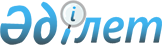 Об утверждении Правил приема экзаменов для присвоения квалификации судебного экспертаПриказ Министра юстиции Республики Казахстан от 30 марта 2017 года № 335. Зарегистрирован в Министерстве юстиции Республики Казахстан 24 апреля 2017 года № 15031.
      В соответствии с подпунктом 15) статьи 12 Закона Республики Казахстан "О судебно-экспертной деятельности" (далее - Закон) и с подпунктом 1) статьи 10 Закона Республики Казахстан от 15 апреля 2013 года "О государственных услугах" ПРИКАЗЫВАЮ:
      Сноска. Преамбула в редакции приказа и.о. Министра юстиции РК от 21.05.2020 № 43 (вводится в действие по истечении двадцати одного календарного дня после дня его первого официального опубликования).


      1. Утвердить прилагаемые Правила приема экзаменов для присвоения квалификации судебного эксперта.
      2. Департаменту по организации экспертной деятельности Министерства юстиции Республики Казахстан в установленном законодательством порядке обеспечить:
      1) государственную регистрацию настоящего приказа в Министерстве юстиции Республики Казахстан;
      2) в течение десяти календарных дней со дня государственной регистрации настоящего приказа в Министерстве юстиции Республики Казахстан направление в Республиканское государственное предприятие на праве хозяйственного ведения "Республиканский центр правовой информации Министерства юстиции Республики Казахстан" для размещения в Эталонном контрольном банке нормативных правовых актов Республики Казахстан; 
      3) размещение настоящего приказа на официальном интернет-ресурсе Министерства юстиции Республики Казахстан.
      3. Признать утратившими силу некоторые приказы Министра юстиции Республики Казахстан согласно приложению к настоящему приказу.
      4. Контроль за исполнением настоящего приказа возложить на курирующего заместителя Министра юстиции Республики Казахстан.
      5. Настоящий приказ вводится в действие по истечении двадцати одного календарного дня после дня его первого официального опубликования.
      "СОГЛАСОВАНО"Министр информации и коммуникацийРеспублики Казахстан____________ Д. Абаев30 марта 2017 года
      "СОГЛАСОВАНО"Министр национальной экономикиРеспублики Казахстан____________ Т. Сулейменов30 марта 2017 года Правила приема экзаменов для присвоения квалификации судебного эксперта
      Сноска. Правила в редакции приказа и.о. Министра юстиции РК от 21.05.2020 № 43 (вводится в действие по истечении двадцати одного календарного дня после дня его первого официального опубликования). Глава 1. Общие положения
      1. Настоящие Правила приема экзаменов для присвоения квалификации судебного эксперта (далее – Правила) разработаны в соответствии с подпунктом 15) статьи 12 Закона Республики Казахстан от 10 февраля 2017 года "О судебно-экспертной деятельности" (далее - Закон) и с подпунктом 1) статьи 10 Закона Республики Казахстан от 15 апреля 2013 года "О государственных услугах" (далее - Закон "О государственных услугах"), определяют порядок оказания государственных услуг "Присвоение квалификации судебного эксперта" и "Присвоение квалификации на право производства определенного вида судебно-медицинской, судебно-психиатрической и судебно-наркологической экспертиз" (далее –государственные услуги) для лиц, претендующих на присвоение квалификации судебного эксперта (далее - услугополучатель). 
      2. В настоящих Правилах предусмотрены следующие основные понятия: 
      1) Единый контакт-центр – юридическое лицо, определенное Правительством Республики Казахстан, выполняющее функции информационно-справочной службы по предоставлению услугополучателям информации по вопросам оказания государственных и иных услуг, а также государственным органам – информации по вопросам оказания информационно-коммуникационных услуг;
      2) государственная услуга – одна из форм реализации отдельных государственных функций, осуществляемых в индивидуальном порядке по обращению или без обращения услугополучателей и направленных на реализацию их прав, свобод и законных интересов, предоставление им соответствующих материальных или нематериальных благ;
      3) судебный эксперт – не заинтересованное в деле лицо, обладающее специальными научными знаниями и соответствующее иным требованиям, установленным законом, которому поручено производство судебной экспертизы;
      4) присвоение квалификации судебного эксперта - сдача лицом квалификационного экзамена с выдачей ему квалификационного свидетельства судебного эксперта на право производства определенного вида судебной экспертизы (далее – квалификационное свидетельство) либо дополнение к квалификационному свидетельству судебного эксперта на право производства определенного вида судебной экспертизы (далее – дополнение к квалификационному свидетельству);
      5) веб-портал "электронного правительства" www.egov.kz, www.elicense.kz (далее – портал) – информационная система, представляющая собой единое окно доступа ко всей консолидированной правительственной информации, включая нормативную правовую базу, и к государственным услугам, услугам по выдаче технических условий на подключение к сетям субъектов естественных монополий и услугам субъектов квазигосударственного сектора, оказываемым в электронной форме;
      6) электронная цифровая подпись (далее – ЭЦП) – набор электронных цифровых символов, созданный средствами электронной цифровой подписи и подтверждающий достоверность электронного документа, его принадлежность и неизменность содержания. Глава 2. Порядок оказания государственных услуг
      3. Присвоение квалификации судебного эксперта и присвоение квалификации на право производства определенного вида судебно-медицинской, судебно-психиатрической и судебно-наркологической экспертиз осуществляется путем сдачи услугополучателем квалификационного экзамена, с выдачей квалификационного свидетельства либо дополнения к квалификационному свидетельству.
      4. График сдачи экзамена утверждается руководителем Республиканского государственного казенного предприятия "Центр судебных экспертиз Министерства юстиции Республики Казахстан", либо лицом его замещающим (далее - услугодатель), не позднее чем за тридцать календарных дней до начала ее проведения.
      Копия графика сдачи экзамена размещается на официальном сайте услугодателя для ознакомления услугополучателя.
      5. Услугополучатель за 3 (три) рабочих дня до сдачи квалификационного экзамена направляет услугодателю документы для получения квалификационного свидетельства либо дополнения к квалификационному свидетельству в форме электронного документа, согласно пунктов 8 Стандарта "Присвоение квалификации судебного эксперта" (далее - Стандарт 1) и Стандарта "Присвоение квалификации на право производства определенного вида судебно-медицинской, судебно-психиатрической и судебно-наркологической экспертиз" (далее – Стандарт 2) государственных услуг через портал, приложение 1 и 2 к настоящим Правилам.
      Перечень основных требований к оказанию государственной услуги, включающий характеристики процесса, форму, содержание и результат оказания, а также иные сведения с учетом особенностей предоставления государственной услуги, изложены в Стандарте 1 и Стандарте 2 государственных услуг.
      Услугополучатель дает согласие на использование сведений, составляющих охраняемую законом тайну, содержащихся в информационных системах при оказании государственной услуги, если иное не предусмотрено законами Республики Казахстан.
      Общий срок оказания государственных услуг составляет 7 (семь) рабочих дней.
      Услугодатель в день поступления документов осуществляет их прием и регистрацию.
      Через портал услугополучателю в "личный кабинет" направляется статус о принятии заявления на государственную услугу.
      Руководитель услугодателя определяет ответственного исполнителя заявления услугодателя в течение 4 (четырех) часов.
      При обращении услугополучателя после окончания рабочего времени, в выходные и праздничные дни, согласно трудовому законодательству, прием заявлений и выдача результатов оказания государственной услуги осуществляется следующим рабочим днем.
      Ответственный исполнитель услугодателя в течение 2 (двух) рабочих дней с момента регистрации документов услугополучателя поступивших через портал, проверяет полноту представленных документов, указанных в пункте 8 Стандарта 1 и Стандарта 2.
      Сведения о документах, удостоверяющих личность услугополучателя, услугодатель получает из соответствующих государственных информационных систем через шлюз "электронного правительства".
      Основания для мотивированного отказа приведены в пунктах 9 Стандарта 1 и Стандарта 2 государственных услуг, в соответствии с пунктом 2 статьи 19-1 Закона "О государственных услугах".
      В случае установления факта неполноты представленных документов согласно перечню и (или) документов с истекшим сроком действия, услугодатель в указанные сроки готовит мотивированный отказ в дальнейшем рассмотрении заявления в форме электронного документа, подписанный ЭЦП руководителя, согласно приложения 3 к настоящим Правилам, и направляет в "личный кабинет" услугополучателя.
      При наличии оснований, предусмотренных в пункте 9 Стандарта 1 и Стандарта 2, ответственный исполнитель услугодателя уведомляет услугополучателя о предварительном решении об отказе в оказании государственной услуги, а также времени и месте (способе) проведения заслушивания для возможности выразить услугополучателю позицию по предварительному решению.
      Уведомление о заслушивании направляется не менее чем за 3 (три) рабочих дня до завершения срока оказания государственной услуги. Заслушивание проводится не позднее 2 (двух) рабочих дней со дня уведомления.
      По результатам заслушивания услугополучатель допускается к сдаче квалификационного экзамена либо направляется мотивированный отказ в оказании государственной услуге.
      В случае предоставления услугополучателем полного пакета документов, указанных в Стандарте 1 и Стандарте 2 государственных услуг, а также отсутствия оснований для мотивированного отказа в оказании государственной услуги, ответственный исполнитель услугодателя готовит материалы услугополучателей для проведения квалификационного экзамена – срок исполнения 3 (три) рабочих дня.
      При подаче услугополучателем всех необходимых документов через портал – в "личном кабинете" услугополучателя отображается статус о принятии запроса для оказания государственной услуги.
      Сноска. Пункт 5 - в редакции приказа Министра юстиции РК от 06.12.2021 № 1034 (вводится в действие до истечения шестидесяти календарных дней после дня его первого официального опубликования).


      6. На 4 (четвертый) рабочий день проводятся экзамены в 2 этапа, на казахском или русском языках по выбору услугополучателя:
      1) компьютерное тестирование 100 вопросов: по уголовно-процессуальному праву (20 вопросов); гражданско-процессуальному праву (20 вопросов); криминалистике (20 вопросов); административному праву (20 вопросов); Закону (20 вопросов) для судебной, судебно-медицинской, судебно-наркологической, судебно-психиатрической специальностей;
      Вопросы компьютерного тестирования формируются на основе тем программы квалификационной подготовки услугополучателя.
      Разработчиками вопросов компьютерного тестирования являются главные эксперты услугодателя с наличием ученой степени либо не менее пяти лет стажа работы по экспертной специальности.
      2) проверка знаний по экзаменационным билетам по определенному виду судебной экспертизы включает в себя три вопроса для услугополучателей.
      Экзаменационные билеты формируются на основе тем программы квалификационной подготовки услугополучателя.
      Все экзаменационные билеты должны содержать одинаковые экзаменационные требования - одинаковый объем экзаменационного материала, степень сложности вопросов, примеров и задач. Экзаменационный билет формируется по три вопроса (теоретические) из разных разделов (модулей) программы квалификационной подготовки.
      Разработчиками экзаменационных билетов являются главные эксперты услугодателя с наличием ученой степени либо не менее пяти лет стажа работы по экспертной специальности.
      Сноска. Пункт 6 - в редакции приказа Министра юстиции РК от 06.12.2021 № 1034 (вводится в действие до истечения шестидесяти календарных дней после дня его первого официального опубликования).


      7. Услугополучатели допускаются к тестированию при предъявлении документа, удостоверяющего личности либо электронного документа из сервиса "цифровой документ".
      Время тестирования составляет 90 минут.
      В ходе сдачи экзаменов услугополучателем не допускается использование вспомогательных документов (справочная, специальная литература), средств связи, каких-либо записей на электронном носителе.
      Аудитория тестирования обеспечивается системой аудио и видеонаблюдения.
      Сноска. Пункт 7 - в редакции приказа Министра юстиции РК от 06.12.2021 № 1034 (вводится в действие до истечения шестидесяти календарных дней после дня его первого официального опубликования).


      8. Пороговый уровень прохождения компьютерного тестирования для услугополучателей составляет не менее 70 % правильных ответов от общего числа вопросов.
      Подсчет результатов тестирования производится автоматически компьютерной программой. Результаты распечатываются в двух экземплярах, один из которых выдается услугополучателю, второй экземпляр с подписью услугополучателя хранится в квалификационном деле услугополучателя.
      Если количество правильных ответов составляет менее 70 % от общего числа вопросов, услугополучатель не допускается к следующему этапу экзамена. 
      9. В ходе проверки знаний по экзаменационным билетам, при положительном ответе на два и более вопроса, услугополучатель считается прошедшим экзамен.
      Комиссия по присвоению квалификации судебного эксперта (далее – Комиссия) по результатам сдачи услугополучателем экзамена для присвоения квалификации судебного эксперта, принимает решение:
      1) квалификация присвоена;
      2) квалификация не присвоена.
      10. Квалификация судебного эксперта присваивается по результатам голосования членов Комиссии.
      11. Результаты объявляются в день сдачи экзаменов и отражаются в протоколе заседания комиссии по присвоению квалификации судебного эксперта по форме, согласно приложению 4 к настоящим Правилам.
      12. Ответственный исполнитель услугодателя оформляет и согласовывает с руководителем услугодателя проект квалификационного свидетельства или дополнение к квалификационному свидетельству в электронном формате – срок исполнения 2 (два) рабочих дня.
      Председатель квалификационной комиссии рассматривает и подписывает свидетельство или дополнение к свидетельству – срок исполнения 1 (один) рабочий день.
      Квалификационное свидетельство согласно приложению 5 к настоящим Правилам или дополнение к квалификационному свидетельству согласно приложению 6 к настоящим Правилам услугополучателю направляется через портал – в "личном кабинете" услугополучателя в форме электронного документа, подписанного ЭЦП председателя комиссии услугодателя.
      13. При принятии Комиссией отрицательного решения, повторная сдача экзамена допускается не ранее чем через три месяца и не позднее шести месяцев, после прохождения квалификационной подготовки судебных экспертиз.
      14. Споры, возникающие при проведении экзаменов, рассматриваются апелляционной Комиссией либо в суде.
      15. В случае утраты или повреждения (порчи) квалификационного свидетельства или дополнения к квалификационному свидетельству по государственным услугам "Присвоение квалификации судебного эксперта", выданного до июня 2015 года, и "Присвоение квалификации на право производства определенного вида судебно-медицинской, судебно-психиатрической и судебно-наркологической экспертиз", выданного до февраля 2018 года, Центром по заявлению лица (необходимо указать обстоятельства, повлекшие утрату/повреждения) выдается дубликат квалификационного свидетельства или дополнения к квалификационному свидетельству (далее – дубликат).
      Дубликат выдается в бумажной форме в течение трех рабочих дней после поступления заявления, в случае отсутствия возможности получения сведений о квалификационном свидетельстве или дополнения к квалификационному свидетельству из соответствующих информационных систем на портале.
      Дубликат подписывается председателем квалификационной комиссии.
      16. В случае сбоя информационной системы, при отсутствии электронной связи или возникновения иных обстоятельств, препятствующих отправке сообщений, уполномоченное подразделение услугодателя незамедлительно уведомляет оператора информационно-коммуникационной инфраструктуры "электронного правительства" (далее - оператор) с момента обнаружения возникновения технических сбоев принимает меры для выявления и устранения указанных причин (в рабочие дни с 9:00 часов до 18:30 часов).
      17. Услугодатель обеспечивает внесение данных о стадии оказания государственной услуги в информационную систему мониторинга оказания государственных услуг в порядке, установленном уполномоченным органом в сфере информатизации в соответствии с подпунктом 11) пункта 2 статьи 5 Закона "О государственных услугах".
      18. При оказании государственной услуги посредством государственной информационной системы разрешений и уведомлений, данные о стадии ее оказания поступают в автоматическом режиме в информационную систему мониторинга оказания государственных услуг. Глава 3 Процедура апелляции решений Комиссии
      19. Услугополучатели, в случае неудовлетворения результатами квалификационного экзамена, имеют право подать на апелляцию в апелляционную комиссию.
      20. Заявление на апелляцию подается на имя председателя апелляционной комиссии услугополучателем в произвольной форме. Заявления на апелляцию принимаются в течение двух рабочих дней после прохождения квалификационного экзамена и рассматриваются апелляционной комиссией на заседании согласно графику, определяемому апелляционной комиссией.
      Заседание апелляционной комиссии проводится по мере необходимости, в зависимости от количества поступающих заявлений.
      21. Заявление на апелляцию принимается от услугополучателя в случаях обжалования:
      1) корректности конкретных вопросов (по компьютерному тестированию и билетам);
      2) результатов тестирования со ссылкой на технические неполадки;
      3) акта о нарушении правил тестирования;
      22. На заседании апелляционной комиссии рассматриваются компьютерное тестирование и вопросы по экзаменационным билетам, по которым услугополучатель, подавший заявление на апелляцию, ответил неверно, и его варианты ответов, и (или) видео- и аудиозаписи процесса тестирования услугополучателя.
      23. Решение апелляционной комиссии принимается большинством голосов от общего числа членов комиссии. При равенстве голосов, голос председателя является решающим. Решения апелляционной комиссии оформляются протоколами, которые составлены в двух экземплярах и подписаны всеми членами апелляционной комиссии, принимавшими участие в данном заседании. Второй экземпляр протокола заседания апелляционной комиссии передается услугодателю и хранится в течение одного года.
      Решение апелляционной комиссии правомочно при наличии 2/3 (двух трети) членов от общего числа.
      Апелляционная комиссия состоит не менее чем из пяти членов, в том числе председателя.
      24. По результатам рассмотрения полученного заявления на апелляцию, апелляционная комиссия в течение двух дней со дня поступления апелляции принимает одно из двух решений:
      1) оставить апелляцию без удовлетворения;
      2) удовлетворить апелляцию услугополучателя и допустить его на пересдачу квалификационного экзамена. Глава 4 Порядок обжалования решений, действий (бездействий) услугодателей, и (или) их должностных лиц по вопросам оказания государственной услуги
      25. Рассмотрение жалобы по вопросам оказания государственных услуг производится вышестоящим административным органом, должностным лицом, уполномоченным органом по оценке и контролю за качеством оказания государственных услуг (далее – орган, рассматривающий жалобу).
      Жалоба подается услугодателю и (или) должностному лицу, чье решение, действие (бездействие) обжалуются.
      Услугодатель, должностное лицо, чье решение, действие (бездействие) обжалуются, не позднее 3 (трех) рабочих дней со дня поступления жалобы направляют ее и административное дело в орган, рассматривающий жалобу.
      При этом услугодатель, должностное лицо, чье решение, действие (бездействие) обжалуются, вправе не направлять жалобу в орган, рассматривающий жалобу, если он в течение 3 (трех) рабочих дней примет решение либо иное административное действие, полностью удовлетворяющее требованиям, указанным в жалобе.
      Сноска. Пункт 25 - в редакции приказа Министра юстиции РК от 06.12.2021 № 1034 (вводится в действие до истечения шестидесяти календарных дней после дня его первого официального опубликования).


      26. Жалоба услугополучателя, поступившая в адрес услугодателя, в соответствии с пунктом 2 статьи 25 Закона "О государственных услугах" подлежит рассмотрению в течение 5 (пяти) рабочих дней со дня ее регистрации.
      Сноска. Пункт 26 - в редакции приказа Министра юстиции РК от 06.12.2021 № 1034 (вводится в действие до истечения шестидесяти календарных дней после дня его первого официального опубликования).


      27. Жалоба услугополучателя, поступившая в адрес уполномоченного органа по оценке и контролю за качеством оказания государственных услуг, подлежит рассмотрению в течение 15 (пятнадцати) рабочих дней со дня ее регистрации.
      28. Если иное не предусмотрено законом, обращение в суд допускается после обжалования в досудебном порядке.
      Сноска. Пункт 28 - в редакции приказа Министра юстиции РК от 06.12.2021 № 1034 (вводится в действие до истечения шестидесяти календарных дней после дня его первого официального опубликования).

 Стандарт государственной услуги
"Присвоение квалификации судебного эксперта" (далее – Стандарт 1)
      Сноска. Приложение 1 - в редакции приказа Министра юстиции РК от 06.12.2021 № 1034 (вводится в действие до истечения шестидесяти календарных дней после дня его первого официального опубликования). Стандарт государственной услуги
"Присвоение квалификации на право производства определенного вида
судебно-медицинской, судебно-психиатрической и судебно-наркологической экспертиз"
(далее – Стандарт 2)
      Сноска. Приложение 2 - в редакции приказа Министра юстиции РК от 06.12.2021 № 1034 (вводится в действие до истечения шестидесяти календарных дней после дня его первого официального опубликования).              Протокол № заседания комиссии по присвоению квалификации 
                               судебного эксперта
      от "___" ___________ 20___ года город _______
      Председатель _________________________________________________
      Члены комиссии ______________________________________________
      Секретарь ____________________________________________________
      На рассмотрение комиссии, действующей на основании приказа Министра юстиции Республики Казахстан от "__" _______ 20__ года № ____ представлены материалы
      ______________________________________________________________________                   (фамилия, имя, отчество (при его наличии), должность)
      _______________________________________________________________________(заявление, отчет о прохождении квалификационной подготовки судебных экспертов, отзыв о прохождении квалификационной подготовки судебных экспертов, копии документов о прохождении повышении квалификации или переподготовки) 
      Результаты 1 этапа (проведение компьютерного тестирования, для освоения первоначальной специальности): ___ баллов, ко второму этапу:
      "допускается"/"не допускается" (подчеркнуть необходимое)
      Результаты 2 этапа (проверка знаний по экзаменационным билетам).
      Комиссия решила: 
      1)______________________________________________ квалификация присвоена                    (фамилия, имя, отчество (при его наличии) 2)______________________________________________________ квалификация не присвоена              (фамилия, имя, отчество (при его наличии) Председатель комиссии: ______________________________________________________                   подпись (фамилия, имя, отчество (при его наличии) Члены комиссии: ____________________________________________________________                   подпись (фамилия, имя, отчество (при его наличии)____________________________________________________________________________                   подпись (фамилия, имя, отчество (при его наличии) Секретарь комиссии: _________________________________________________________                   подпись (фамилия, имя, отчество (при его наличии)                    Министерство юстиции Республики Казахстан        Квалификационное свидетельство судебного эксперта на право производства
                   определенного вида судебной экспертизы № ____
      Выдано _____________________________________________________________                         (фамилия, имя, отчество (при его наличии) в том, что ему (ей) решением комиссии от "____"_____________ 20___ года присвоена квалификация судебного эксперта с правом производства судебной экспертизы по специальности:
      1.___________________________________
      2.___________________________________
      _______________________________________________________________________                         (подпись или ЭЦП председателя комиссии)              Дополнение к квалификационному свидетельству судебного эксперта 
       на право производства определенного вида судебной экспертизы № ____
      Выдано ___________________________________________________________                         (фамилия, имя, отчество (при его наличии)в том, что ему (ей) решением комиссии от "____"_____________ 20___ года присвоена квалификация судебного эксперта с правом производства судебной экспертизы по специальности:
      1.___________________________________
      2.___________________________________
      _________________________________________________________________                   подпись или ЭЦП председателя комиссии) Перечень
утративших силу некоторых приказов
Министра юстиции Республики Казахстан
      1. Приказ Министра юстиции Республики Казахстан от 27 февраля 2015 года № 120 "Об утверждении Правил приема квалификационных экзаменов для присвоения квалификации судебного эксперта на право производства определенного вида судебной экспертизы" (зарегистрированный в Реестре государственной регистрации нормативных правовых актов за № 10491, опубликованный в информационно-правовой системе "Әділет" от 27 марта 2015 года).
      2. Приказ Министра юстиции Республики Казахстан от 2 октября 2015 года № 523 "О внесении изменения в приказ Министра юстиции Республики Казахстан от 27 февраля 2015 года № 120 "Об утверждении Правил приема квалификационных экзаменов для присвоения квалификации судебного эксперта на право производства определенного вида судебной экспертизы" (зарегистрированный в Реестре государственной регистрации нормативных правовых актов за № 12284 опубликованный в информационно-правовой системе "Әділет" от 13 ноября 2015 года).
      3. Приказ Министра юстиции Республики Казахстан от 31 мая 2016 года № 376 "О внесении изменения в приказ Министра юстиции Республики Казахстан от 27 февраля 2015 года № 120 "Об утверждении Правил приема квалификационных экзаменов для присвоения квалификации судебного эксперта на право производства определенного вида судебной экспертизы" (зарегистрированный в Реестре государственной регистрации нормативных правовых актов за № 13858 опубликованный в информационно-правовой системе "Әділет" 13 июля 2016 года).
					© 2012. РГП на ПХВ «Институт законодательства и правовой информации Республики Казахстан» Министерства юстиции Республики Казахстан
				
      Министр

М. Бекетаев
Утверждены приказом
Министра юстиции
Республики Казахстан
от 30 марта 2017 года № 335Приложение 1
к Правилам приема экзаменов
для присвоения квалификации
судебного эксперта
1
Наименование услугодателя
РГКП "Центр судебных экспертиз Министерства юстиции Республики Казахстан"
2
Способы предоставления государственной услуги
веб – портал "электронного правительства" www.egov.kz, www.elicense.kz
3
Срок оказания государственной услуги
7 (семь) рабочих дней
4
Форма оказания
электронная (полностью автоматизированная)
5
Результат оказания государственной услуги
1) квалификационное свидетельство судебного эксперта на право производства определенного вида судебной экспертизы либо мотивированный отказ в оказании государственной услуги по основаниям.
2) дополнение к квалификационному свидетельству судебного эксперта на право производства определенного вида судебной экспертизы либо мотивированный отказ в оказании государственной услуги по основаниям.
Форма предоставления результата оказания государственной услуги: электронная
6
Размер оплаты, взимаемой с услугополучателя при оказании государственной услуги, и способы ее взимания в случаях, предусмотренных законодательством Республики Казахстан
государственная услуга оказывается бесплатно физическим лицам
7
График работы
1) услугодателя – с понедельника по пятницу, в соответствии с установленным графиком работы с 9:00 до 18:30 часов, за исключением выходных и праздничных дней, согласно Трудовому кодексу Республики Казахстан (далее - Кодекс) с перерывом на обед с 13:00 часов до 14:30 часов.
2) портала – круглосуточно, за исключением технических перерывов в связи с проведением ремонтных работ (при обращении услугополучателя после окончания рабочего времени, в выходные и праздничные дни согласно Кодексу, прием заявлений и выдача результатов оказания государственной услуги осуществляется следующим рабочим днем).
Адреса мест оказания государственной услуги размещены на официальном интернет-ресурсе услугодателя -www.adilet.gov.kz
8
Перечень документов необходимых для оказания государственной услуги
заявление в форме электронного документа согласно приложению 1 к Стандартам; сведения по форме согласно приложению 2 к Стандартам
9
Основания для отказа в оказании государственной услуги, установленные законодательством Республики Казахстан
1) установление недостоверности документов, представленных услугополучателем для получения государственной услуги, и (или) данных (сведений), содержащихся в них;
2) несоответствие услугополучателя и (или) представленных материалов и данных (сведений), необходимых для оказания государственной услуги, требованиям Правил;
3) в отношении услугополучателя имеется вступившее в законную силу решение суда, на основании которого услугополучатель лишен специального права, связанного с получением государственной услуги
10
Иные требования с учетом особенностей оказания государственной услуги, в том числе оказываемой в электронной форме
1. Услугополучатель имеет возможность получения государственной услуги в электронной форме через портал при условии наличия ЭЦП.
2. Услугополучатель имеет возможность получения информации о порядке и статусе оказания государственной услуги в режиме удаленного доступа посредством "личного кабинета" портала, а также единого контакт-центра.
3. При оказании государственной услуги через портал доступна версия для слабовидящих.
4. Контактные телефоны справочных служб по вопросам оказания государственной услуги указаны на интернет-ресурсеwww.energo.gov.kz, раздел "Государственные услуги". Единый контакт-центр по вопросам оказания государственных услуг: 1414, 8 800 080 7777Приложение 2
к Правилам приема экзаменов
для присвоения квалификации
судебного эксперта
1
Наименование услугодателя
РГКП "Центр судебных экспертиз Министерства юстиции Республики Казахстан"
2
Способы предоставления государственной услуги
веб – портал "электронного правительства" www.egov.kz, www.elicense.kz
3
Срок оказания государственной услуги
7 (семь) рабочих дней
4
Форма оказания
электронная (полностью автоматизированная)
5
Результат оказания государственной услуги
1) квалификационное свидетельство судебного эксперта на право производства определенного вида судебной экспертизы либо мотивированный отказ в оказании государственной услуги по основаниям.
2) дополнение к квалификационному свидетельству судебного эксперта на право производства определенного вида судебной экспертизы либо мотивированный отказ в оказании государственной услуги по основаниям.
Форма предоставления результата оказания государственной услуги: электронная
6
Размер оплаты, взимаемой с услугополучателя при оказании государственной услуги, и способы ее взимания в случаях, предусмотренных законодательством Республики Казахстан
государственная услуга оказывается бесплатно физическим лицам
7
График работы
1) услугодателя – с понедельника по пятницу, в соответствии с установленным графиком работы с 9:00 до 18:30 часов, за исключением выходных и праздничных дней, согласно Трудовому кодексу Республики Казахстан (далее - Кодекс) с перерывом на обед с 13:00 часов до 14:30 часов.
2) портала – круглосуточно, за исключением технических перерывов в связи с проведением ремонтных работ (при обращении услугополучателя после окончания рабочего времени, в выходные и праздничные дни согласно Кодексу, прием заявлений и выдача результатов оказания государственной услуги осуществляется следующим рабочим днем).
Адреса мест оказания государственной услуги размещены на официальном интернет-ресурсе услугодателя -www.adilet.gov.​kz
8
Перечень документов необходимых для оказания государственной услуги
заявление в форме электронного документа согласно приложению 1 к Стандартам; сведения по форме согласно приложению 2 к Стандартам
9
Основания для отказа в оказании государственной услуги, установленные законодательством Республики Казахстан
1) установление недостоверности документов, представленных услугополучателем для получения государственной услуги, и (или) данных (сведений), содержащихся в них;
2) несоответствие услугополучателя и (или) представленных материалов и данных (сведений), необходимых для оказания государственной услуги, требованиям Правил;
3) в отношении услугополучателя имеется вступившее в законную силу решение суда, на основании которого услугополучатель лишен специального права, связанного с получением государственной услуги
10
Иные требования с учетом особенностей оказания государственной услуги, в том числе оказываемой в электронной форме
1. Услугополучатель имеет возможность получения государственной услуги в электронной форме через портал при условии наличия ЭЦП.
2. Услугополучатель имеет возможность получения информации о порядке и статусе оказания государственной услуги в режиме удаленного доступа посредством "личного кабинета" портала, а также единого контакт-центра.
3. При оказании государственной услуги через портал доступна версия для слабовидящих.
4. Контактные телефоны справочных служб по вопросам оказания государственной услуги указаны на интернет-ресурсе www.energo.​gov.kz, раздел "Государственные услуги". Единый контакт-центр по вопросам оказания государственных услуг: 1414, 8 800 080 7777Приложение 3
к Правилам приема экзаменов
для присвоения квалификации
судебного эксперта
Министерство юстиции Республики Казахстан, рассмотрев Ваше обращение от (дата заявки) года № (номер заявки), сообщает следующее.
Причина отказа 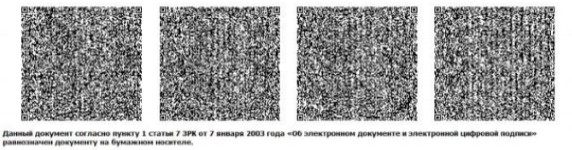 Приложение 4
к Правилам приема экзаменов
для присвоения квалификации
судебного экспертаФормаПриложение 5
к Правилам приема экзаменов
для присвоения квалификации
судебного экспертаФормаПриложение 6
к Правилам приема экзаменов
для присвоения квалификации
судебного экспертаФорма Приложение
к приказу Министра юстиции
Республики Казахстан
от 30 марта 2017 года № 335